Annex No. I to the Rules of the Dormitory

Bialystok, date…………………..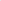 Dormitory Accommodation Application Form 
the Medical University in Bialystok 
for the academic year 2019/2020Student's/PhD Student's name__________________________________________________Year of study and faculty/field of study 2019/2020:__________________________________
___________________________________________________________________________(put X in the [  ].
     I confirm that I have of COA of UMBPermanent residence address: city/locality______________________________________ street ___________________________________________ province/district___________________________________ home phone_______________________________________ e-mail____________________________________________Rooms to rent: Dormitory No. 2 15-304 Bialystok, ul. Waszyngtona 23A tel. 748 57 56Being aware of criminal, legal or disciplinary responsibility for false statements, I state that the above information provided by me is true and correct.I further state that I have read the Rules of Dormitory and in witness whereof, I have put my signature.I consent to processing my personal details in accordance with the 29.08.1997 Law on protection of personal details (published in the Journal of Laws, no. 101/2002, item 926 and amendments)(date and legible signature of the student/Phd student)Confirmation                        Dormitory managaer`s signatureDecision by Housing Board:On .the Housing Board, composed of(date)1____________________________ representative of the Council of Residents

2_______________________________. representative of the Council of Residents

3_____________________________representative of the management of the dormitory
this application form submitted by .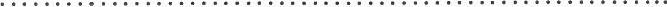 (student's name)The room no. ……………… single/double (strike out whichever does not apply) is granted.The reasons for denial of this application form (for example, blameworthy conduct history, overdue payments etc):Notes:Reservations:Signarures of members Housing Board1____________________________2____________________________3____________________________I approve the above decision.(dormitory manager's signature)
Single room with bathroom in suite.
Room price 750.00 PLN acceptsdenies